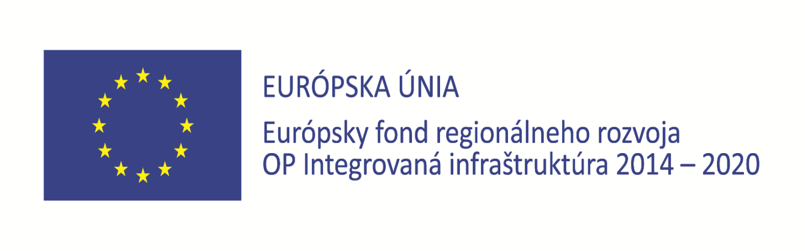 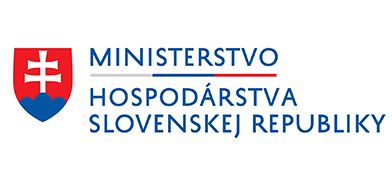 Projekt je podporený Európskym fondom regionálneho rozvojaSpoločnosť PROTEAM, s.r.o. realizuje projekt spolufinancovaný Európskou úniou na základe Zmluvy o poskytnutí nenávratného finančného príspevku č. 78/2020-2060-2230-W838. Prijímateľ			PROTEAM, s.r.o., Flámska 11198,036 01 MartinNázov projektu	Podpora inteligentných inovácií v spoločnosti PROTEAM, s.r.o.Miesto realizácie projektu 	Martin Výška NFP			407 793,32 EURStručný opis projektu	Predmetom projektu je obstaranie inteligentných technológií 4 x CNC sústruh a 4 x robotické zariadenie, čím dôjde k vytvoreniu štyroch automatizovaných pracovísk vo výrobnej prevádzke spoločnosti. Vytvorením automatizovaných pracovísk dôjde k implementácii inteligentných riešení a prvkov Industry 4.0 do prevádzky spoločnosti.Hlavný cieľ projektu		Zvýšenie konkurencieschopnosti spoločnosti PROTEAM s.r.o., prostredníctvom automatizácie výroby a zavádzania implementácie inteligentných riešení do výrobného procesu Očakávané výsledky: 		zásadná zmena výrobného procesu		zvýšenie konkurencieschopnosti		lepšia pracovná efektivita		optimalizácia výrobných procesov		zníženie namáhavej ľudskej činnosti vo výrobeInformácie o Operačnom programe Integrovaná infraštruktúra 2014 - 2020 nájdete na: www.opii.gov.skwww.mindop.skwww.eufondy.sk